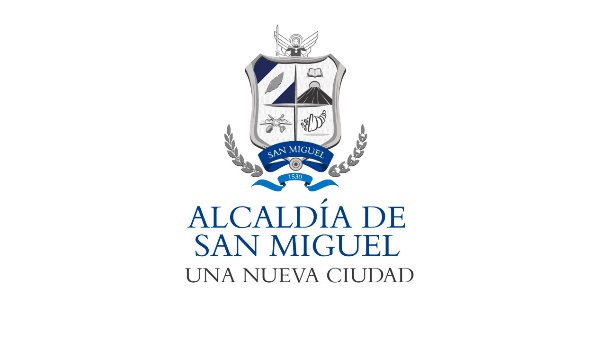 Alcaldía Municipal de San Miguel, Unidad de Acceso a la Información Pública/OIR: En la ciudad de San Miguel, a las ocho horas y veinte minutos del día veintiuno de junio del año dos mil veintiuno.Con vista de la solicitud de acceso a la información pública ingresada a través del correo electrónico directo de esta unidad oir@sanmiguel.gob.sv, a la cual se le asigno el correlativo ALC SM 2021-021 D; recibida el día 15 de junio del corriente año, en la cual requiere:Si en la Alcaldía Municipal de San Miguel, cuentan con información sobre acciones de planeación y/o ejecución que haya realizado la Comuna, con énfasis en la promoción de iniciativas de instalación de pequeña y mediana empresa e inversión de capitales en su territorio, incluyendo alianzas estratégicas entre salvadoreños residentes en Estados Unidos de América y productores nacionales durante el período del julio 2017- diciembre 2019?En el caso que se hubieran ejecutado dichas acciones, ¿Cuál fue el número de beneficiarios de estos proyectos?¿Cuáles son los Estados de procedencia de los residentes en EUA beneficiados con proyectos de inversión?¿En concepto de miles o millones de dólares, de cuánto fue la inversión de parte de salvadoreños residentes en Estados Unidos de América en el territorio que dio cobertura la Alcaldía?Cómo Alcaldía Municipal, ¿Cuáles considera que son los retos para poner en marcha proyectos específicos para que salvadoreños en el exterior, puedan instalar pequeñas y medianas empresas, invertir en capitales, construir alianzas con productores nacionales y contar con incentivos fiscales, dentro de los territorios municipales?Considerando:- Fue admitida la solicitud de información y se realizó el requerimiento a las unidades administrativas correspondientes de la municipalidad encargadas de generar la información solicitada por el ciudadano peticionario.- Se recibió memorándum de respuesta de parte de las unidades administrativas en el plazo legal establecido para ello, con las respuestas pertinentes.- Se envía mediante correo electrónico la presente resolución, y la información recopilada para dar respuesta al ciudadano peticionario. POR TANTO, de conformidad a los artículos 2, 3, 4, 6,19 literal e y f,30, 65, 66, 69, 70, 71, 72 de la Ley de Acceso a la Información Pública, y artículo 19 del Reglamento de la Ley de Acceso a la Información Pública el suscrito Oficial de Información RESUELVE:-Concédase y entréguese la información solicitada, por no ser reservada ni confidencial.-Quedan a salvo los derechos del ciudadano, establecidos en la Ley de Acceso a la Información Pública.-Notifíquese en legal forma al solicitante por el medio dejado para tal efecto.Lic. Miguel ZelayaOficial de Información